Fact and opinion 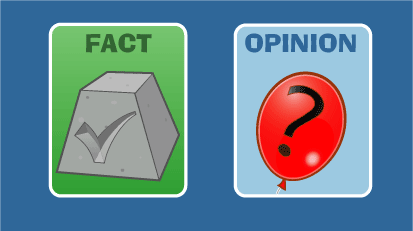 Beware of “facts” used in advertising8 out of 10 cats prefer Whiskas – have you ever asked a cat?Guinness is good for you – says who?How do you work out if something is fact or opinion?Look for signal wordsFACT						OPINIONnumbers						thinkstatistics						believeverified						good/baddocument						shouldeye witness					bestprove						mostrecord						mightFACTS ARE CERTAINTIES			OPINIONS ARE DISPUTABLEFact: An actual thing that exists and is provable, observable and measurable.Opinion: A personal belief or judgement that is not based on proof or certainty.There are 26 letters in the alphabet.Young people are in gangs because they want to belong somewhere.There are 12 months in a year.	The best thing about summer is the long days.London is the capital of England.	You shouldn’t get married before you’re 30.My car is a Ford Fiesta.I think ghosts are real.	